DATE:NameOrganization nameAddressTo whom it may concern:This letter intends to confirm our client’s ___________ id number ____________ credit worthiness. Mr./Ms. _____________ has been banking with us since __________ date. In all these years, we have seen that (client name) has managed an outstanding credit score. Both on personal and professional level, Mr./Ms. Has displayed a very reliable behavior.As we have had a great banking relationship with Mr./Ms. All these years, we totally consider him suitable to associate with your financial organization. We are sure, he/she will comply with all financial obligations incurred with your service in the future as well.Name of account holder:Account Number:Date of opening Account:Account balance $__________ as of date _______________Please feel free to get in touch with us for any further assistance on the matter.Officer Name:Title: Phone or Email: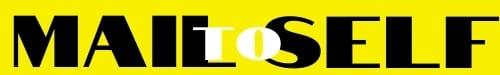 